LOGOPEDICKÁ KOSTKA – NOVOTNÁ DANIELA, 511227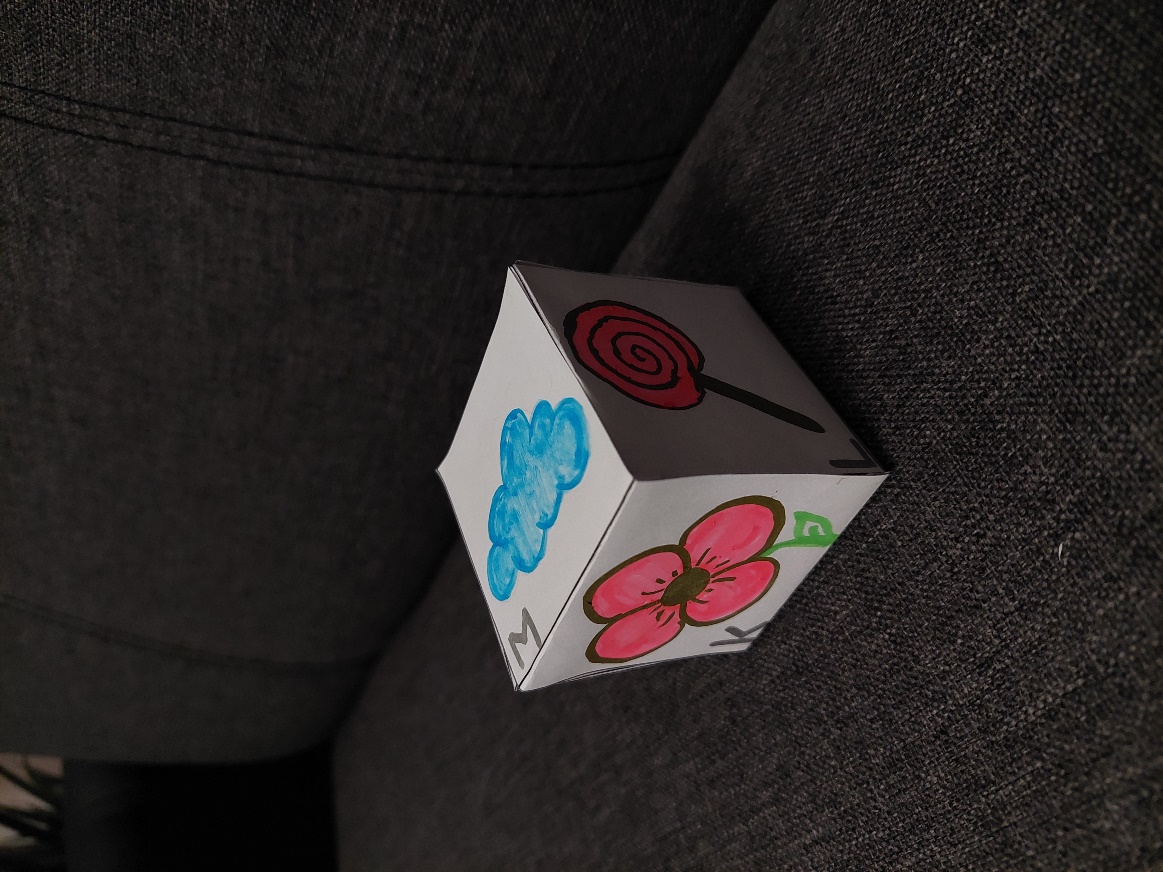 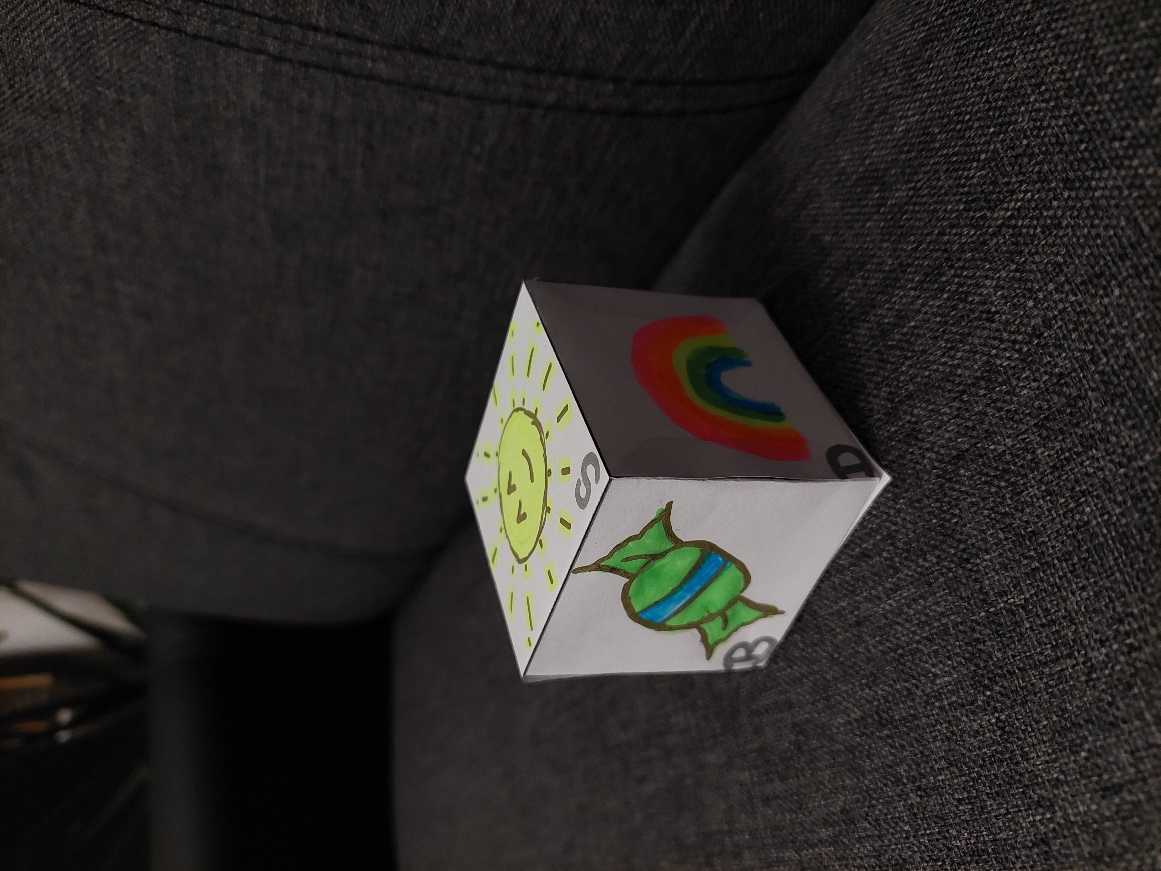 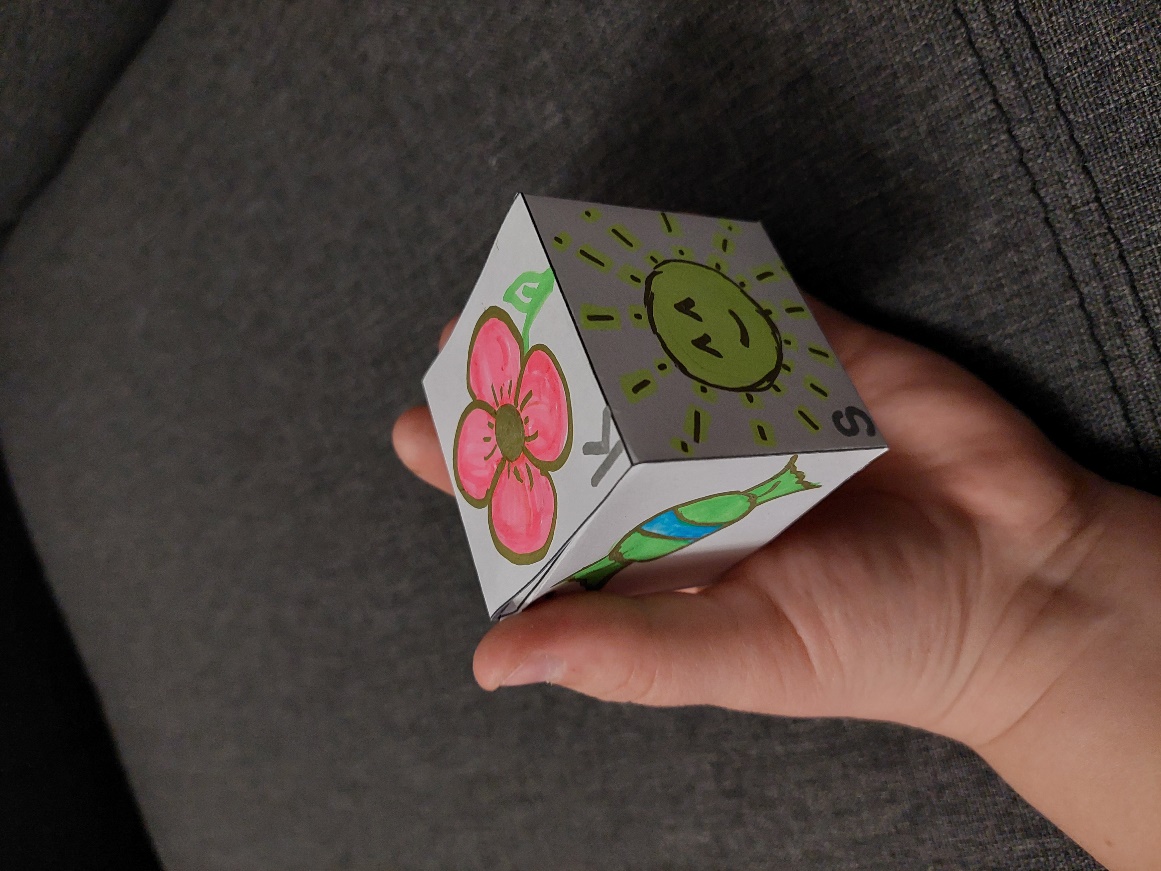 